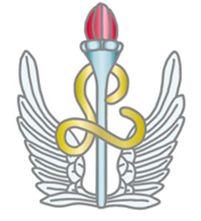 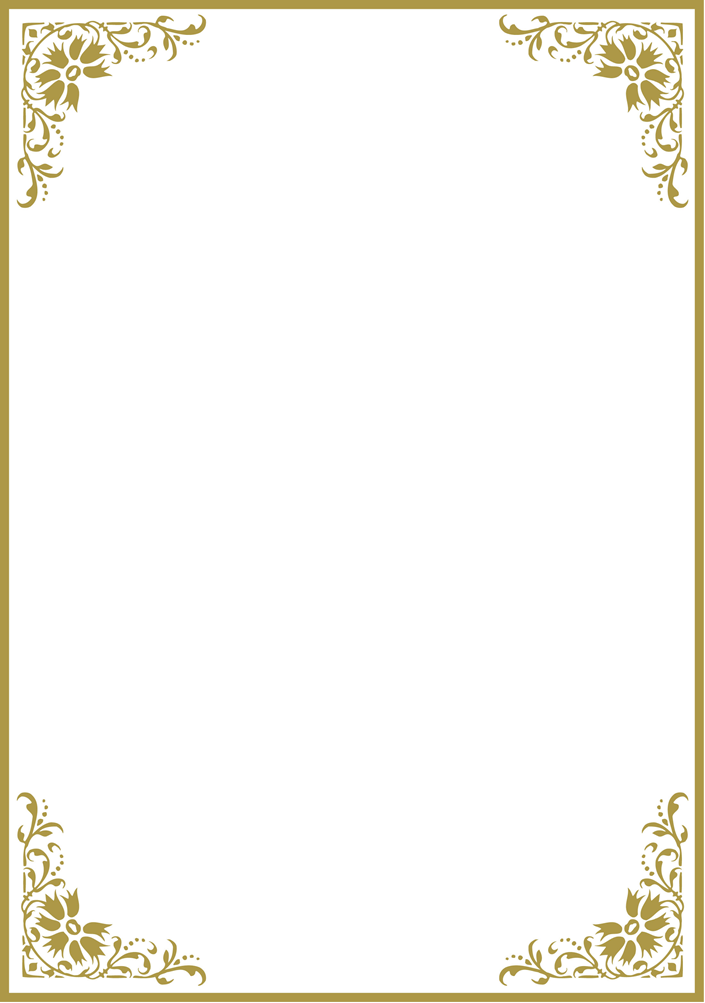 東京外国語大学GRANT APPROVAL          To: Li Denis, Al-Farabi Kazakh National University, Faculty of Oriental Studies, Department of Far Eastern Asia Studies, Division of Japanese StudiesTokyo University of Foreign Studies has decided that the above-mentioned person will be admitted to Tokyo University of Foreign Studies as an Exchange Student (Japan Student Services Organization’s Student) from September 2020 to September 2021. Gross amount of Grant:USD 9600October 06, 2020Tokyo University of Foreign Studies